The Travel Journal of David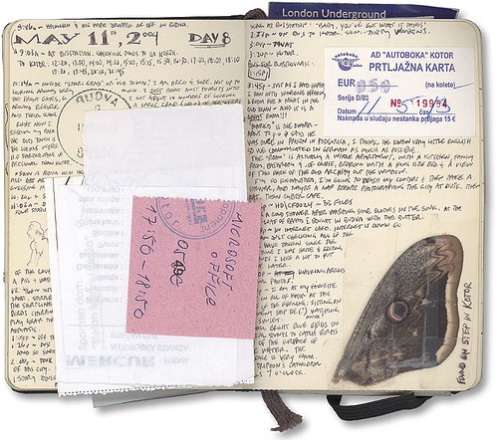 A travel journal is a personal space for reflection and recording of special events one experiences on the road.  David has begun a great personal adventure and is constantly making observations about his surroundings.  Your task is to create a journal and record David’s thoughts, observations, and opinions at various stages in his journey.  You will be given 5 entry prompts at different times during our reading.  Answer each prompt as though you are David writing in your journal.Journal Entry #2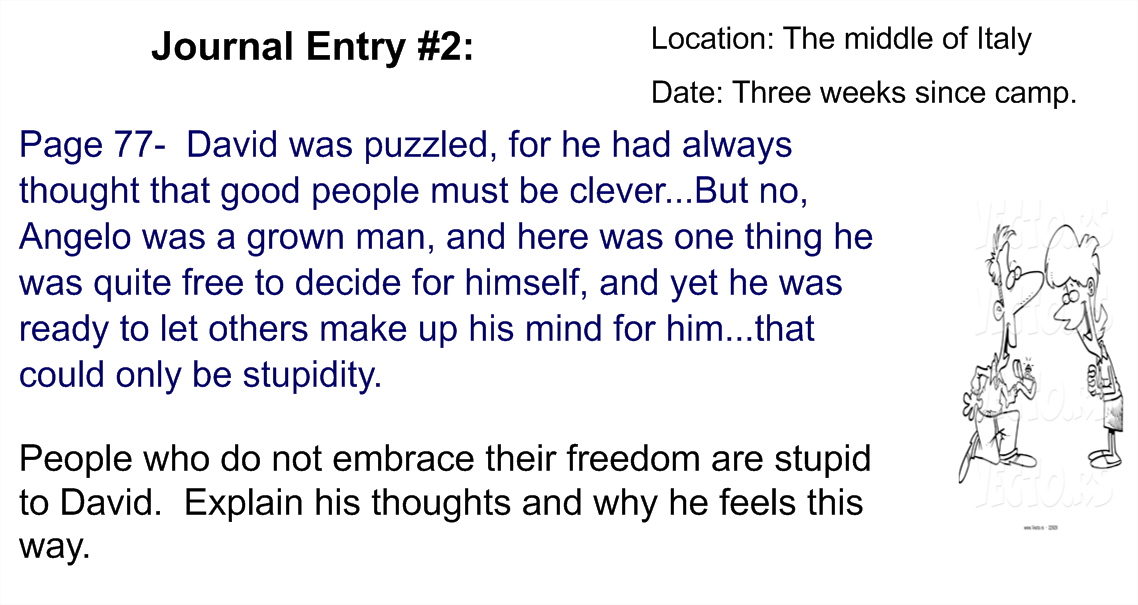 Criteria5432-1David’s perspectiveJournal accurately reflects David’s thoughts and feelings regarding the events described in the journal prompt.  David’s point of view is clear and skillfully created.David’s thoughts and feelings are logical and connected to the events described in the prompt.  David’s point of view is often clear and accurate.David’s voice is present in the journal entry with minor variation in tone.  David’s ideas and feelings are shown.The voice of the entry is not consistent with the character of David.MechanicsSpelling, punctuation, and correct and varied sentence structure is maintained throughout the response.  Response length is sufficient. Language is precise and descriptiveSpelling, punctuation, and correct and varied sentence structure is usually maintained throughout the response.  Response length is sufficient. Language is often precise and descriptive.Spelling, punctuation, and correct and varied sentence structure shows occasional errors that do interfere with understanding.   Response length may be limited.  Some word choice shows careful selection.Mechanical errors impede meaning.  Frequent sentence errors require further revision.  Response length may not be enough to meet the reading prompt goal.AestheticsExceptional care and effort are shown in layout.  Pages are neat and include detailed illustrations where prompted.Care and effort are shown in layout.  Pages are often neat and illustrations are included. Satisfactory care and effort are shown in layout. Pages are organized and legible.  Some illustrations present.Book and entries show little attempt to illustrate and organize in an attractive way. 